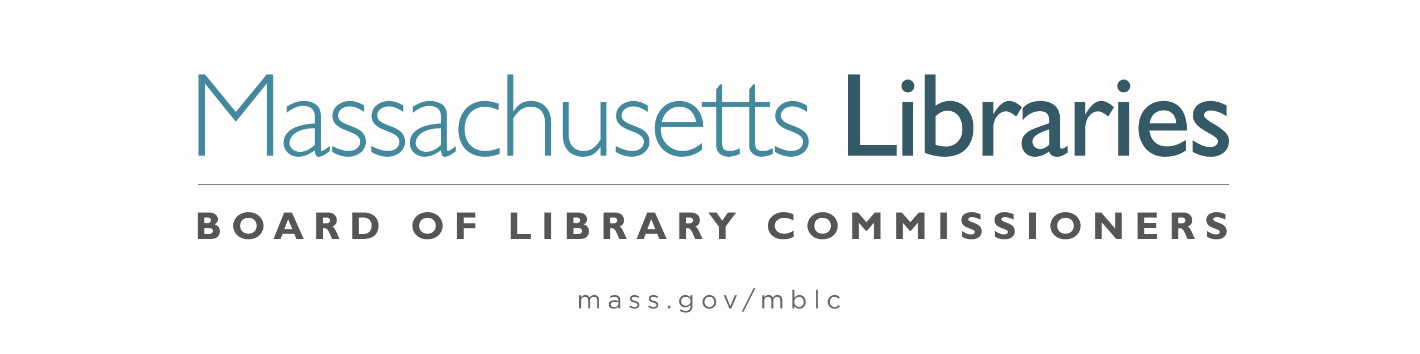 Welcome.  Thank you for attending this meeting of the Massachusetts Board of Library Commissioners.  Please remember that as part of the meeting agenda there is a time at the end of the meeting for public comment.  Should you wish to address the Board during a particular item, please wait to be recognized by the chair.Note: Agenda may include items not reasonably expected 48 hours before the meeting.Thursday, August 5, 2021  10:00 A.M.Agenda- Regular Monthly MeetingCall to Order- Roll Call of Commissioners                             	10:00- 10:02 A.M.	Speaker:	Mary Ann Cluggish, ChairApproval of Minutes- July 8, 2021 Minutes (ACTION)		 10:03 - 10:08 A.M.Speaker:	Mary Ann Cluggish, ChairChair’s Report							 10:09- 10:14 A.M.Speaker:	Mary Ann Cluggish, ChairCommissioner Reports					 10:15- 10:25 A.M.Speaker:	Mary Ann Cluggish, ChairDirector’s Report						 10:26- 10:36 A.M.Speaker:	James M. Lonergan, Director 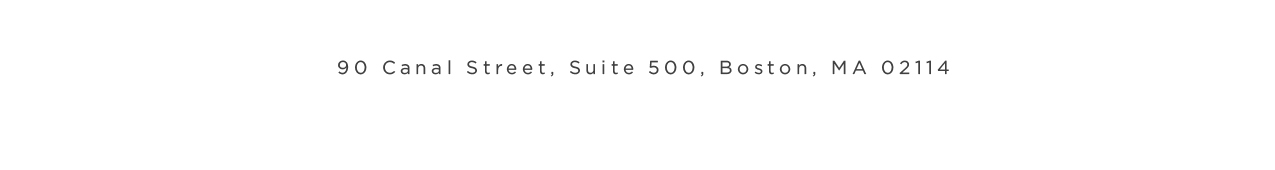 Report from Perkins Library						 10:37- 10:47 A.M.Speaker:	Kim Charlson, Library Director, Perkins LibraryLegislative Report10:48- 10:53 A.M.Speakers:	Mary Rose Quinn, Head of State Programs/ Government LiaisonPreliminary discussion of the FY2023 Legislative Agenda10:54- 11:04 A.M.Speakers:	James Lonergan, DirectorMary Rose Quinn, Head of State Programs/ Government LiaisonReport from Massachusetts Library System (MLS)		 	11:05- 11:10 A.M.Speaker:	Sarah Sogigian, Executive Director	 	Massachusetts Library System (MLS) Report from the Library for the Commonwealth (LFC)    	 11:11- 11:16 A.M.Speaker:	Catherine Halpin, Collaborative Library Services Coordinator     		Boston Public Library (BPL) Libraries and COVID-19 Discussion 				 11:17- 11:22 A.M.Speakers:	James Lonergan, Director				Rob Favini, Head of Library Advisory and Development  Public Comment						11:23- 11:28 A.M.Old Business 	Adjournment 		Mary Ann Cluggish, ChairZoom Meeting Information https://us02web.zoom.us/j/85446419255?pwd=ci81amNCcVNsdW9KZGRHQy85MXNsZz09 Meeting ID: 854 4641 9255 ∙ Passcode: 892194Dial in number: (646) 558-8656/ Meeting ID: 854 4641 9255